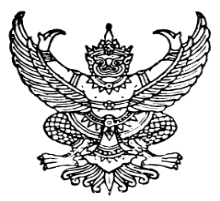 ประกาศเทศบาลตำบลท่ายางเรื่อง  ขอให้ตรวจสอบบัญชีรายการที่ดินและสิ่งปลูกสร้าง (ภ.ส.ด.3)  ****************************		ตามพระราชบัญญัติภาษีที่ดินและสิ่งปลูกสร้าง พ.ศ.2562 มาตรา 30 “กำหนดให้องค์กรปกครองส่วนท้องถิ่นจัดทำบัญชีรายการที่ดินและสิ่งปลูกสร้างโดยต้องแสดงประเภท จำนวน ขนาดของที่ดินและ         สิ่งปลูกสร้าง การใช้ประโยชน์ในที่ดินและสิ่งปลูกสร้างและรายละเอียดอื่นที่จำเป็นแก่การประเมินภาษี ตามระเบียบที่รัฐมนตรีว่าการกระทรวงมหาดไทยประกาศกำหนดและให้ประกาศบัญชีดังกล่าว ณ สำนักงานหรือ        ที่ทำการขององค์กรปกครองส่วนท้องถิ่นหรือสถานที่อื่นด้วยความที่เห็นสมควร เป็นเวลาไม่น้อยกว่า ๓๐ วัน พร้อมทั้งให้จัดส่งข้อมูลที่เกี่ยวกับผู้เสียภาษีแต่ละรายตามประกาศบัญชีดังกล่าวให้ผู้เสียภาษีรายนั้นทราบด้วย” ตามาตรา ๓๑ “กำหนดไว้ในกรณีที่ปรากฏว่าบัญชีรายการที่ดินและสิ่งปลูกสร้างที่ได้จัดทำขึ้นไม่ถูกต้องตามความเป็นจริง ให้ผู้บริหารท้องถิ่นมีอำนาจสั่งให้แก้ไขเพิ่มเติมบัญชีรายการที่ดินและสิ่งปลูกสร้างได้” และมาตรา 32 “ในกรณีที่ผู้เสียภาษีเห็นว่าบัญชีรายการที่ดินและสิ่งปลูกสร้างที่ได้จัดทำขึ้นไม่ถูกต้องตามความเป็นจริง ให้ ผู้เสียภาษียื่นคำร้องต่อผู้บริหารท้องถิ่นเพื่อขอแก้ไขให้ถูกต้องได้” และเมื่อได้รับคำร้องตามวรรคหนึ่ง ให้ผู้บริหารท้องถิ่นมีคำสั่งให้พนักงานสำรวจดำเนินการตรวจสอบข้อเท็จจริงอีกครั้งหนึ่งโดยเร็ว ในกรณีที่ต้องแก้ไขบัญชีรายการที่ดินและสิ่งปลูกสร้าง ให้ผู้บริหารท้องถิ่นดำเนินการแก้ไขบัญชีรายการที่ดินและสิ่งปลูกสร้างให้ถูกต้อง 	 	เทศบาลตำบลท่ายาง ได้จัดทำบัญชีรายการที่ดินและสิ่งปลูกสร้าง (ภ.ด.ส.3) ภายในเขตเทศบาลตำบลท่ายางที่สำรวจแล้ว จึงขอให้เจ้าของ ผู้ครอบครอง ผู้ใช้ประโยชน์ในที่ดินและสิ่งปลูกสร้างในเขตเทศบาลตำบลท่ายาง ตรวจสอบรายละเอียดตามบัญชีรายการที่ดินและสิ่งปลูกสร้าง (ภ.ด.ส.3) ตามบัญชี         แนบท้ายประกาศนี้  หากเห็นว่าไม่ถูกต้องตามความเป็นจริง ให้เจ้าของยื่นคำร้องขอแก้ไขต่อนายกเทศมนตรีตำบลท่ายางเพื่อขอแก้ไข ณ งานจัดเก็บและพัฒนารายได้ กองคลัง เทศบาลตำบลท่ายาง ภายใน ๑๕ วันนับแต่วันที่ได้รับแจ้งบัญชีรายการที่ดินและสิ่งปลูกสร้าง ในวันและเวลาราชการ เพื่อจะได้แก้ไขให้ถูกต้องต่อไป และหากท่านมิได้ยื่นคำร้องขอแก้ไขภายในกำหนดเวลา เทศบาลตำบลท่ายางถือว่าท่านยอมรับในบัญชีรายการที่ดินและสิ่งปลูกสร้างตามที่เทศบาลตำบลท่ายางแจ้งไป 			จึงประกาศมาเพื่อทราบโดยทั่วกัน                        	      ประกาศ  ณ  วันที่  27  เดือน  พฤศจิกายน  พ.ศ. ๒๕๖๒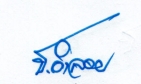                           (นายชัยธิศักดิ์ อำลอย)                           นายกเทศมนตรีตำบลท่ายาง